Supplementary Glacier thickness and volume estimation in the Upper Indus Basin using modelling and ground penetrating radar measurementsShakil Ahmad Romshoo, Tariq Abdullah, Ummer Ameen and Mustafa Hameed Bhat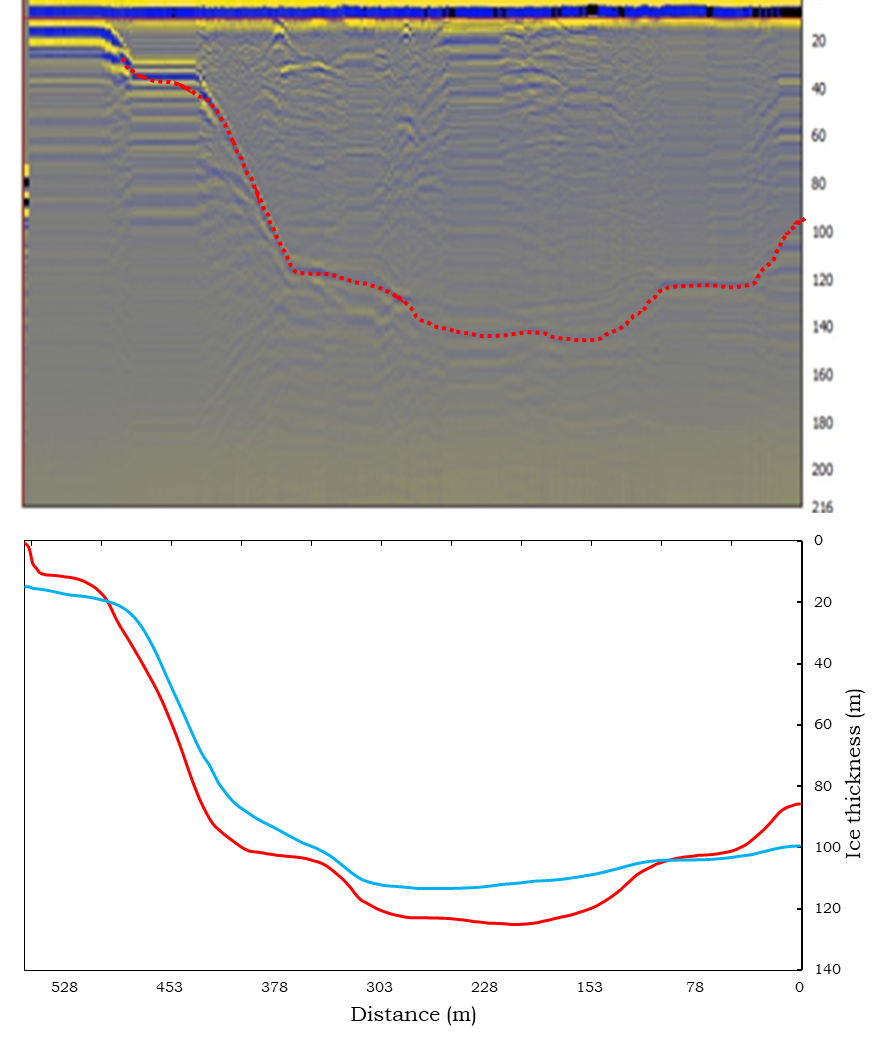 Fig S1: Radargrams of various GPR profile 1 (KP1) of the Kolahoi Glacier surveyed in August, 2018. 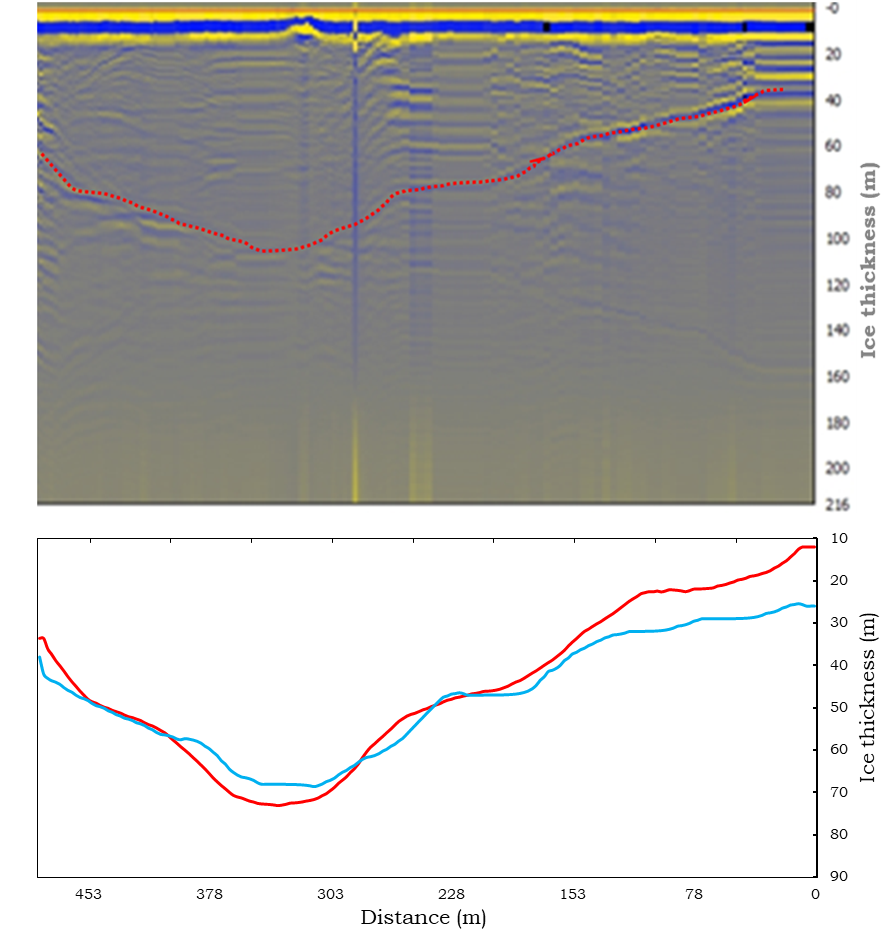 Fig S2: Radargrams of various GPR profile 2 (MP2) of the Machoi Glacier surveyed in August, 2018.  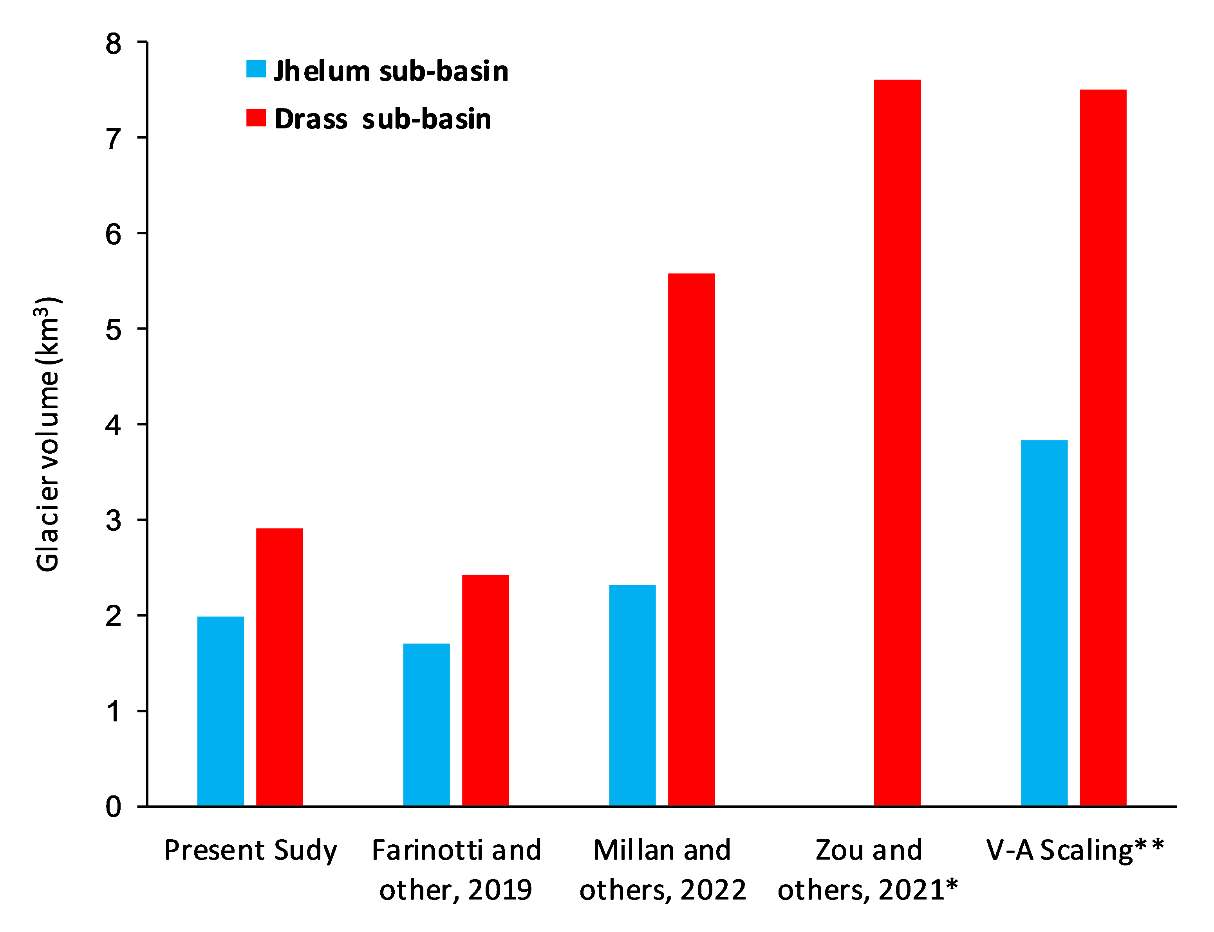 Fig S3: Comparison of the glacier volume estimates from the present study with previous studies over the study region. *The volume estimates are only available for the Drass sub-basin.**The volume estimates based on volume-areas scaling (V-A scaling) have been calculated based on the volume-area scaling approach by Bahr and others, (1997). 